Koninklijke Harmonie St. CAECILIA SpekholzerheideLID VAN DE R.K. LIMBURGSE BOND								                                                                          OPGERICHT 1862VAN MUZIEKGEZELSCHAPPEN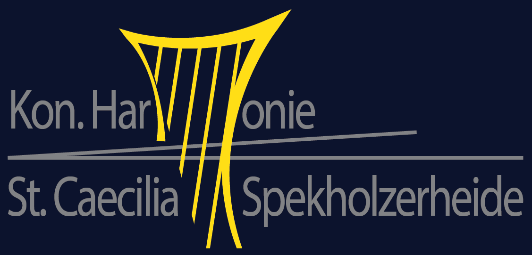 Beste leden, familie en Harmonievrienden,Hierbij nodigen wij u van harte uit om deel te nemen aan onze Sjpek Amuse (amuse tocht) die zal worden gelopen op zaterdag 14 december 2019.Het programma is als volgt:17.00 uur 	Start op Plein 31		Hier ontvangt u de te lopen route.19.00 uur	Alle groepen zijn binnen op het Schutterij Lokaal aan het Wauwelpad.Hier hebben we een afsluiting in kerststijl met bekendmaking van de winnaars van de tocht.21.00 uur	Einde van het programma.Opgeven kan ook als groep met als kanttekening dat wij afhankelijk van het aantal aanmeldingen groepen samenvoegen dan wel aanvullen. Introducees zijn welkom. Verdere informatie over de vertrektijden volgt na aanmelding.Leden, familie en vrienden die niet deelnemen aan de Sjpek Amuse zijn vanaf 19.00 uur van harte welkom bij het Schutterij Lokaal van St. Sebastianus aan het Wauwelpad. Hier zullen we de avond samen beleven in kerstsfeer onder genot van een hapje en een drankje.*In verband met de voorbereiding van deze activiteit vragen wij iedereen vriendelijk om zich middels onderstaand strookje in te schrijven VOOR 1 DECEMBER. Dit mag per E-mail aan: igiesen@live.nl, telefonisch via bovenstaand nummer of afgeven tijdens de repetitie bij Ingrid Giesen.Als tegemoetkoming in de kosten vragen wij een kleine bijdrage van iedere deelnemer aan de Sjpek Amuse van € 6,00, voor kinderen tot 12 jaar € 3,00 en € 3,00 voor volwassenen die niet meelopen maar wel naar de Schutterij Locatie komen. Deze bijdrage contant bij aanmelding overhandigen aan Ingrid Giesen of overmaken op rekeningnr. NL20RABO0148406009 o.v.v. Sjpek Amuse met opgave van het aantal deelnemers.Op de avond zal wederom een verloting plaatsvinden waarvan de opbrengst geheel ten goede komt aan de financiering van de amuse tocht.Het Bestuur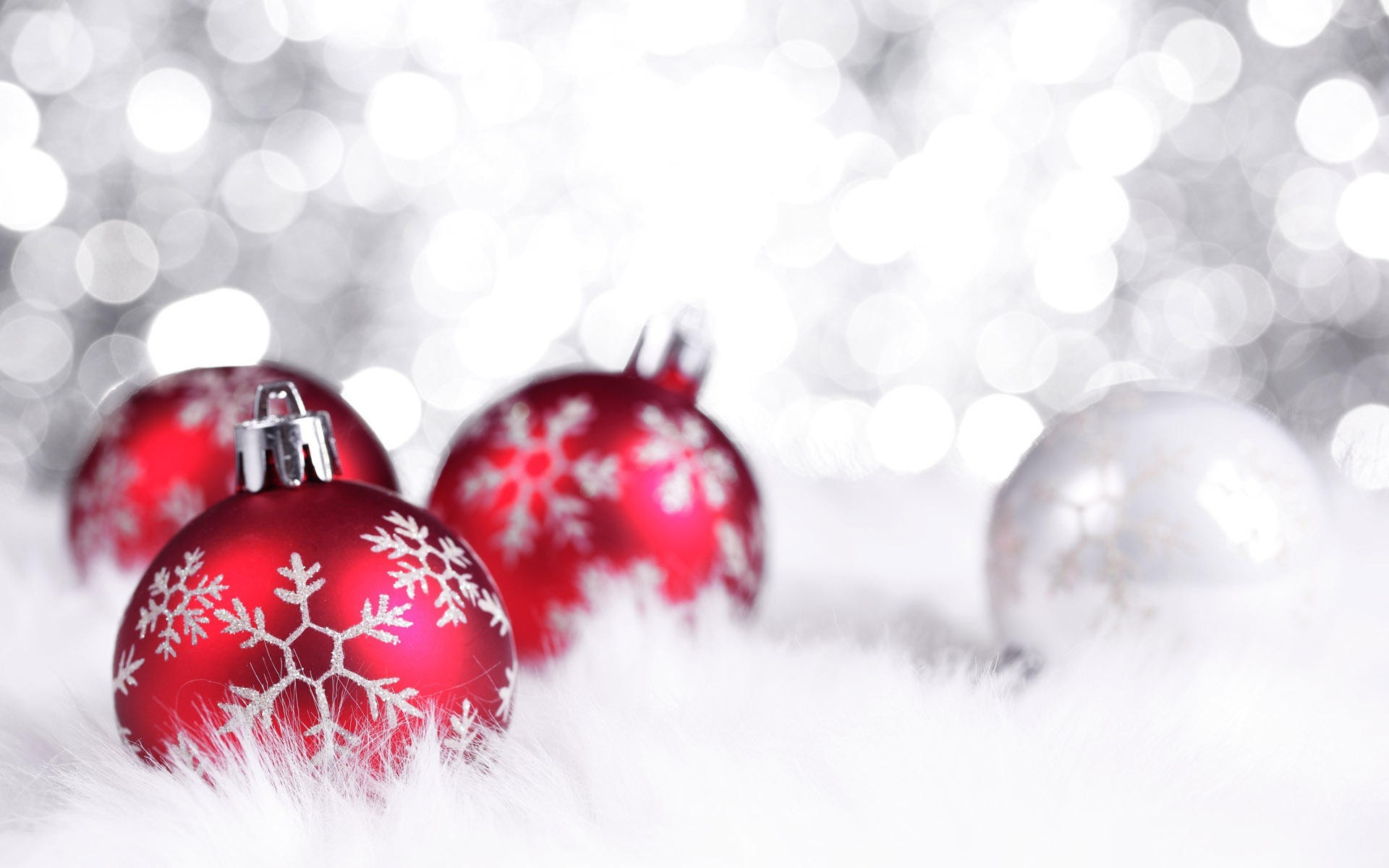 -----------------------------------------------------------------------------------------------------------------------------------Naam ……………………………….neemt deel in totaal met ……personen (inclusief jezelf) aan de tocht.Naam ……………………………….loopt niet mee maar komt wel om 19.00 uur naar het Schutterij lokaal met .……personen (inclusief jezelf).Kinderen tot 12 jaar ……….. aantal.*Consumpties die buiten de amuse tocht vallen zijn voor eigen rekening.